2024 第3回 粟ヶ岳山頂ウォーク＆マラニック静岡県掛川市の東方粟ヶ岳は標高532メートルあり、晴れた日の山頂からの眺めは最高です。眼下には広大な茶園、大井川や南アルプスや富士山などが見渡せます。その粟ヶ岳山頂休憩所を新たに整備し、2019年5月30日にオープンしました。新施設の名称が「粟ヶ岳世界農業遺産茶草場テラス」となり行ってみたいと思いました。せっかく行くなら山頂までウォーク＆マラニックして楽しみたいと思い企画しました。もちろんゴールしてから温泉に入り、打上げをします。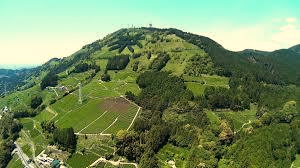 ○　開催日　　　2024年6月16日(日)　　　雨天決行　　○　開催方法　　　参加者全員が主催者となりすべて自分の責任において行動する。○ 参加に当たって 　各自、新型コロナの感染対策を行い配慮して参加してください。○　集合　　　JR掛川駅北口8:45   掛川駅前9:10バス　→　日坂・事任八幡宮9:29○　スタート　　　日坂・事任八幡宮9:45スタート　～　旧東海道日坂宿　～　粟ヶ岳○　ゴール　　　JR掛川駅or天然温泉茶月の湯ﾄﾞｰﾐｰｲﾝ 16:00ごろ○　コース　　　日坂・事任八幡宮 → 粟ヶ岳山頂(昼食) → 倉真温泉 → JR掛川駅・・・解散　　　距離は約26kmお風呂に入る方は、天然温泉茶月の湯ﾄﾞｰﾐｰｲﾝ ゴール・・・希望者は・・・すいのやで打上げ　　　　　　　　　　　　　　　　　　　　　　　　 ○　マラニック方法　　　　サポート、エイドなし。給水、給食および荷物の管理等すべて各自で行ってください。荷物の預けはありません。マラニック中に必要と思われる物は各自持って走ってください。コース案内はありませんので、コースマップをよく見て走ってください。競技ではありません。マラニックですのでゆっくり楽しんで走ってください｡○  昼　　食　　「粟ヶ岳世界農業遺産茶草場テラス」にて昼食をとります。山頂の眺めは最高です。○  参加費　　　2,000円 　コースマップ、ゼッケン、スポーツ保険、運営費、事務通信費など○　申込方法　　　参加申込書に必要事項を記入して郵送してください。メール・FAXでは受付けません。参加費は参加申込と同時に、下記郵便振替口座に送金してください。参加申込書が届き、入金確認後、参加決定となり、参加決定通知(ﾒｰﾙ)をお送りします。　　　　　　　　　　　　　〔郵便振替口座番号〕　00810-9-119180　   〔加入者名〕　マラニックを楽しむ会　　　　　　　　　　　　　　　　　　　〔通信欄〕　粟が岳山頂ウォーク＆マラニック参加と必ず書いてください。　　　　　　　　　　　　　他金融機関からの振込用口座番号　　マラニックを楽しむ会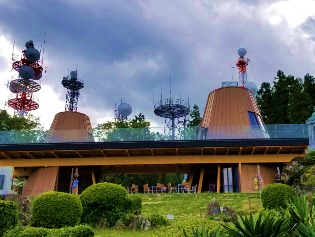 　　　　　　　　　　　　　　　　　　　ゆうちょ銀行　〇八九(ゼロハチキュウ)　店　(089)　当座　0119180○　申込先　　　〒436-0113　静岡県掛川市各和1292　　萩田　博　　(呼びかけ人)　　　　　　　　　　　　　　　TEL0537-22-2834　FAX0537-23-8417　携帯090-3385-2580　　　　　　　　　　　　　　　　　　　 E-mail:　hagita-hir@uv.tnc.ne.jp○　締め切り　　　6月1日(土)を目途に先着20名前後で締め切らせていただきます。…………………………………………………………………………………　きりとり線　………………………………………………………………………………2024第3回 粟ヶ岳山頂ウォーク＆マラニック　参加申込書パソコンのメールアドレスのご記入お願いします。パソコンをお持ちでない方はスマホでも結構です。ﾊﾟｿｺﾝ､ｽﾏﾎの両方お持ちの方はﾊﾟｿｺﾝﾒｰﾙｱﾄﾞﾚｽをお願いします。 登録済、初登録、なし、に○を付けてください。※紹介されて申し込む方は紹介者をお願いします。 (　　　　　　　　  　)　　メール・FAXでは受付けません。――　誓約書　――私は当マラニックに参加するにあたり無理せず楽しく　　　　　　　　　　　　　　　　年　　　月　　　日安全第一として行動します。また万一、いかなる事故が　　　　　参加者氏名発生しようともすべて自己責任として、呼びかけ人には　　　　　　　　　　　　　＿＿＿＿＿＿＿＿＿＿＿＿印一切の責任を負わないものとすることを誓います。	　　　　　　　　　　　　　　　(自筆にて署名・捺印)ふりがな性別生年月日・大会当日　　　　　歳生年月日・大会当日　　　　　歳ＴＥＬ氏　名男・女   年　　　 月　　　 日生まれ   年　　　 月　　　 日生まれＦＡＸ住　所〒　　　　　　　　　　　　　　　　　　(手書きの場合はていねいにお願いします)　　　　　　　　県　　　　　　　　市〒　　　　　　　　　　　　　　　　　　(手書きの場合はていねいにお願いします)　　　　　　　　県　　　　　　　　市〒　　　　　　　　　　　　　　　　　　(手書きの場合はていねいにお願いします)　　　　　　　　県　　　　　　　　市〒　　　　　　　　　　　　　　　　　　(手書きの場合はていねいにお願いします)　　　　　　　　県　　　　　　　　市携　帯住　所〒　　　　　　　　　　　　　　　　　　(手書きの場合はていねいにお願いします)　　　　　　　　県　　　　　　　　市〒　　　　　　　　　　　　　　　　　　(手書きの場合はていねいにお願いします)　　　　　　　　県　　　　　　　　市〒　　　　　　　　　　　　　　　　　　(手書きの場合はていねいにお願いします)　　　　　　　　県　　　　　　　　市〒　　　　　　　　　　　　　　　　　　(手書きの場合はていねいにお願いします)　　　　　　　　県　　　　　　　　市ﾊﾟｿｺﾝ･ｽﾏﾎ・ﾒｰﾙｱﾄﾞﾚｽ　登録済・初登録・なしﾊﾟｿｺﾝ･ｽﾏﾎ・ﾒｰﾙｱﾄﾞﾚｽ　登録済・初登録・なしﾊﾟｿｺﾝ･ｽﾏﾎ・ﾒｰﾙｱﾄﾞﾚｽ　登録済・初登録・なし一言メッセージ　(書いてないと参加者名簿のﾒｯｾｰｼﾞ欄が空白となります)一言メッセージ　(書いてないと参加者名簿のﾒｯｾｰｼﾞ欄が空白となります)一言メッセージ　(書いてないと参加者名簿のﾒｯｾｰｼﾞ欄が空白となります)一言メッセージ　(書いてないと参加者名簿のﾒｯｾｰｼﾞ欄が空白となります)参加回数ｺｰｽﾏｯﾌﾟ昨年と同じ　　欲しい　・　いらない昨年と同じ　　欲しい　・　いらない一言メッセージ　(書いてないと参加者名簿のﾒｯｾｰｼﾞ欄が空白となります)一言メッセージ　(書いてないと参加者名簿のﾒｯｾｰｼﾞ欄が空白となります)一言メッセージ　(書いてないと参加者名簿のﾒｯｾｰｼﾞ欄が空白となります)一言メッセージ　(書いてないと参加者名簿のﾒｯｾｰｼﾞ欄が空白となります)初参加(　  )回目天然温泉茶月の湯天然温泉茶月の湯入る　・　入らない一言メッセージ　(書いてないと参加者名簿のﾒｯｾｰｼﾞ欄が空白となります)一言メッセージ　(書いてないと参加者名簿のﾒｯｾｰｼﾞ欄が空白となります)一言メッセージ　(書いてないと参加者名簿のﾒｯｾｰｼﾞ欄が空白となります)一言メッセージ　(書いてないと参加者名簿のﾒｯｾｰｼﾞ欄が空白となります)初参加(　  )回目打上げ参加 　・　 不参加参加 　・　 不参加